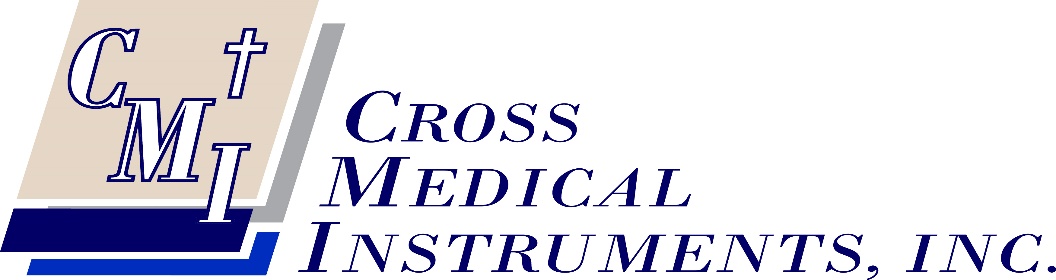 Biomed Service Request Form					Date:			Thank you for choosing Cross Medical Instruments, Inc. for all your sales and service needs!Ship to: 1525 Lakeville Dr. Suite#116 ● Kingwood, TX ● 77339www.Cross-Med.comPhone: 281-358-8949Customer:Contact/Phone:Customer Email:Return Address:  Check here if you would like for your item to be Insured for shipping back. Item:Serial#:Description of Service Requested or Issue: